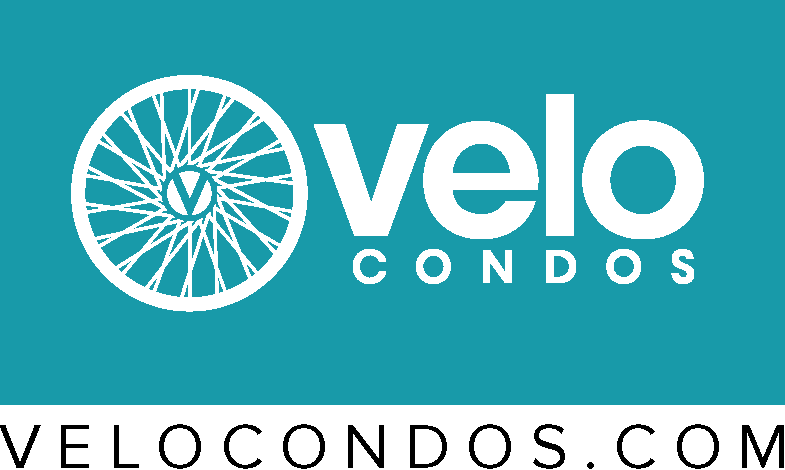 Documents Checklist & Earnest Money Instructions Address:   Airport Rd. #     , Boulder, CO 80301Buyer Name:      											Documents Provided to Buyer: Sales Contract  Addendum A Floor Plan General Specifications Light Finish Package Options  Square Footage Disclosure Wire Fraud Alert Disclosure Builder’s Warranty Landscape Plan HOA Declarations HOA Maintenance & Responsibility Chart HOA Bylaws Soils Publication 43 Soils Report (Geotechnical Subsurface Exploration Report)	 EPA’s Citizen’s Guide to RadonBuyers hereby acknowledge receipt of the above checked documents.										Date			Buyer	     																			Date			Buyer	     									Earnest Money Deposits InstructionsAmount: $2,000 Due Date:  Due 3 business days after your offer is accepted by the Seller.Payee:  Land Title Guarantee Co.  In Memo Write: EM Dep. Velo #     ,  Airport Rd.Delivery Address for Personal Checks & Money Orders: Land Title Guarantee Co., 2595 Canyon Blvd., Suite 340, Boulder, CO 80302; Wire Transfer instructions available upon request.